บันทึกข้อความ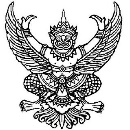 ส่วนราชการ   สำนักงานศึกษาธิการภาค 9   กลุ่ม............................................  ที่      ศธ 0240/ ........................................            วันที่   .......................  2567เรื่อง   ขออนุมัติปรับเปลี่ยนโครงการ..........................................................................ปีงบประมาณ 2567----------------------------------------------------------------------------------------------------------------------------------เรียน   ศึกษาธิการภาค 9			ด้วย....................................................................................................................................................................................................................................................................................................................................................................แล้วนั้นกลุ่ม............................. ขออนุมัติปรับเปลี่ยนโครงการ...................................................................................................................................................................................................................................................................................................................................................................................................................................................................................รายละเอียดโครงการดังแนบจึงเรียนมาเพื่อโปรดพิจารณา                                 (........................................)
 		            ตำแหน่ง..................................................
ตรวจสอบรายละเอียดโครงการ      ลงชื่อ................................................ 
              (นางจันทรา    เกียรติลุนสงฆ์)
   ตำแหน่ง ผู้อำนวยการกลุ่มยุทธศาสตร์การศึกษา	     ตรวจสอบงบประมาณ     ลงชื่อ....................................................
              (............................................)
   ตำแหน่ง ผู้อำนวยการกลุ่มอำนวยการ		รายละเอียดการขอปรับเปลี่ยน รายการ/กิจกรรมโครงการ..................................................................................................................................................................................................................................................ลำดับที่รายการ/กิจกรรม (เดิม)งบประมาณที่ได้รับอนุมัติตามโครงการงบประมาณที่ได้รับอนุมัติตามโครงการงบประมาณที่ได้รับอนุมัติตามโครงการรายการ/กิจกรรม (ใหม่)งบประมาณที่ได้รับอนุมัติตามโครงการงบประมาณที่ได้รับอนุมัติตามโครงการงบประมาณที่ได้รับอนุมัติตามโครงการหมายเหตุลำดับที่รายการ/กิจกรรม (เดิม)ค่าตอบแทนค่าใช้สอยค่าวัสดุรายการ/กิจกรรม (ใหม่)ค่าตอบแทนค่าใช้สอยค่าวัสดุหมายเหตุรวมเงินงบประมาณรวมเงินงบประมาณรวมเงินงบประมาณ